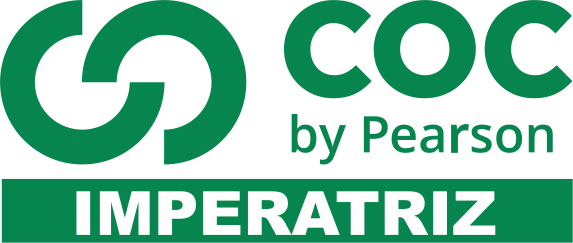 1. (Ufrgs2019)  Sobre as atividades econômicas e a mão de obra na América Portuguesa, entre os séculos XVI e XVII, é correto afirmar que a produção a) era voltada exclusivamente para o mercado externo, restrita ao cultivo em plantations, e a mão de obra era exclusivamente de indígenas e africanos escravizados. b) era voltada para além do mercado externo, com diversas culturas ligadas ao mercado interno, e a mão de obra era majoritariamente de escravizados, mas com a presença de trabalhadores livres. c) era voltada exclusivamente para o mercado interno, através do cultivo de itens de subsistência, e a mão de obra era exclusivamente de indígenas e africanos escravizados. d) não se resumia ao mercado externo, com diversas culturas voltadas ao mercado interno, e a mão de obra era exclusivamente de indígenas e africanos escravizados.e) era voltada exclusivamente para o mercado externo, restrita ao cultivo em plantations, e a mão de obra era majoritariamente de escravizados, mas com a presença de trabalhadores livres. 2. (Enem 2018)  Outra importante manifestação das crenças e tradições africanas na Colônia eram os objetos conhecidos como “bolsas de mandinga”. A insegurança tanto física como espiritual gerava uma necessidade generalizada de proteção: das catástrofes da natureza, das doenças, da má sorte, da violência dos núcleos urbanos, dos roubos, das brigas, dos malefícios de feiticeiros etc. Também para trazer sorte, dinheiro e até atrair mulheres, o costume era corrente nas primeiras décadas do século XVIII, envolvendo não apenas escravos, mas também homens brancos. CALAINHO, D. B. Feitiços e feiticeiros. In: FIGUEIREDO, L. História do Brasil para ocupados. Rio de Janeiro: Casa da Palavra, 2013 (adaptado).A prática histórico-cultural de matriz africana descrita no texto representava um(a) a) expressão do valor das festividades da população pobre. b) ferramenta para submeter os cativos ao trabalho forçado.  c) estratégia de subversão do poder da monarquia portuguesa.  d) elemento de conversão dos escravos ao catolicismo romano.  e) instrumento para minimizar o sentimento de desamparo social.  3. (Espm2018)  A colonização levou à exploração do trabalho indígena e foi responsável por muita dizimação. É ainda na conta da colonização que se deve pôr o recrudescimento das guerras indígenas, que, se já existiam internamente, eram agora provocadas também pelos colonos, os quais faziam aliados na mesma velocidade com que criavam inimigos. Havia nesse contexto índios aldeados e aliados dos portugueses, e índios inimigos.Uma das atribuições dos índios aldeados era tomar parte nas guerras promovidas pelos portugueses contra índios hostis e servir como povos estratégicos para impedir a entrada de estrangeiros.Os índios aldeados e aliados foram mobilizados para expulsar os franceses de Villegagnon, o qual, por sua vez se uniu a índios amigos que apoiaram a incursão francesa na baía da Guanabara.(Lilia Moritz Schwarcz. Brasil uma Biografia) A respeito do texto é correto assinalar que:  a) os indígenas aldeados e aliados dos portugueses, na guerra contra os franceses de Villegagnon, eram os Tupinambás;  b) os indígenas aldeados e aliados dos portugueses, na guerra contra os franceses de Villegagnon, eram os Araucanos;  c) os indígenas que apoiaram os franceses de Villegagnon foram os Tapuias;  d) os indígenas que apoiaram os franceses de Villegagnon foram os Tupinambás;  e) os indígenas que apoiaram os franceses de Villegagnon foram os Charruas.4. (Unicamp 2019)  Tanto que se viu a abundância do ouro que se tirava e a largueza com que se pagava tudo o que lá ia, logo se fizeram estalagens e logo começaram os mercadores a mandar às Minas Gerais o melhor que chega nos navios do Reino e de outras partes. De todas as partes do Brasil, se começou a enviar tudo o que dá a terra, com lucro não somente grande, mas excessivo. Daqui se seguiu, mandarem-se às Minas Gerais as boiadas de Paranaguá, e às do rio das Velhas, as boiadas dos campos da Bahia, e tudo o mais que os moradores imaginaram poderia apetecer-se de qualquer gênero de cousas naturais e industriais, adventícias e próprias. (Adaptado de André Antonil, Cultura e Opulência do Brasil. Belo Horizonte: Itatiaia-Edusp, 1982, p. 169-171.) Sobre os efeitos da descoberta das grandes jazidas de metais e pedras preciosas no interior da América portuguesa na formação histórica do centro-sul do Brasil, é correto afirmar que:  a) A demanda do mercado consumidor criado na zona mineradora permitiu a conexão entre diferentes partes da Colônia que até então eram pouco integradas.  b) A partir da criação de rotas de comércio entre os campos do sul da Colônia e a região mineradora, Sorocaba e suas feiras perderam a relevância econômica adquirida no século XVII.  c) O desenvolvimento socioeconômico da região das minas e do centro-sul levou a Coroa a deslocar a capital da Colônia de Salvador para Ouro Preto em 1763.  d) Como o solo da região mineradora era infértil, durante todo o século XVIII sua população importava os produtos alimentares de Portugal ou de outras capitanias.  5. (Upf2019)  No Brasil do século XVIII, a mineração marcou o deslocamento do eixo econômico para o Centro, incorporando os territórios que viriam a compor as capitanias de Minas Gerais, Goiás e Mato Grosso. Sobre essa atividade, leia as seguintes afirmações:I. A ocupação das regiões mineradoras ocorreu de modo diverso daquela ocorrida nas áreas litorâneas e pecuaristas, pois deu início à urbanização do interior.II. O Rio de Janeiro foi o porto de escoamento do ouro para a Europa e ingresso de mercadorias que iam para as minas.III. O Rio Grande do Sul integrou-se à economia nacional enviando gado de corte e animais de carga para a região mineradora, tendo a vila de Sorocaba (SP) como principal eixo comercial.IV. A estratificação social nas minas era marcada por uma grande participação dos setores populares e dos escravos na tomada de decisões.V. A convergência dos caminhos no centro do país foi denominada de Cruzeiro Rodoviário.Está correto apenas o que se afirma em a) I, II e V.b) I, II e III.c) II, III e IV.d) II, IV e V.e) III, IV e V.6. (Fgv2018)  Aagromanufatura da cana resultaria em outro produto tão importante quanto o açúcar: a cachaça. Alambiques proliferaram ao longo dos séculos coloniais. A comercialização da bebida afetava profundamente a importação de vinhos de Portugal. Esse comércio era obrigatório, pois por meio dos tributos pagos pelas cotas do vinho importado é que a Coroa pagava as suas tropas na Colônia. A cachaça produzida aqui passou a concorrer com os vinhos, com vantagens econômicas e culturais. Essa concorrência comercial entre colônia e metrópole se estendeu para as praças negreiras e rotas de comercialização de escravos na África portuguesa. A cachaça brasileira, por ser a bebida preferida para os negócios de compra e venda de escravos africanos, colocou em grande desvantagem a comercialização dos vinhos portugueses remetidos à África. A longa queda de braço mercantil acabou favorecendo afinal a cachaça, porque sem ela, nada de escravos, nada de produção na Colônia, com consequências graves para a arrecadação do reino.(Ana Maria da Silva Moura. Doce, amargo açúcar.Nossa História, ano 3, nº 29, 2006. Adaptado)A partir dessa breve história da cachaça no Brasil, é correto afirmar que a) essa produção prejudicou os negócios relacionados ao açúcar, porque desviava parte considerável da mão de obra e dos capitais, além de incentivar o tráfico negreiro em detrimento do uso do trabalho compulsório indígena, que mais interessava ao Estado português. b) esse item motivou recorrentes conflitos entre as elites colonial e metropolitana, condição em parte solucionada quando as regiões africanas fornecedoras de escravos tornaram-se também produtoras de cachaça, o que desestimulou a sua produção na América portuguesa. c) essa bebida tem uma trajetória que comprova a ausência de domínio da metrópole sobre a América portuguesa, porque as restrições ao comércio e à produção de mercadorias no espaço colonial não surtiam efeitos práticos e coube aos senhores de engenho impor a ordem na Colônia. d) esse produto desrespeitava um princípio central nas relações que algumas metrópoles europeias impunham aos seus espaços coloniais, nesse caso, a quebra do monopólio de grupos mercantis do reino e a concorrência a produtos da metrópole. e) essa mercadoria recebeu um impulso importante, mesmo contrariando as determinações metropolitanas, mas, gradativamente, perdeu a sua importância, em especial quando o tabaco e os tecidos de algodão assumiram a função de moeda de troca por escravos na África. 7. (Unicamp 2019)  Entre os séculos XVII e XVIII, o nheengatu se tornou a língua de comunicação interétnica falada por diversos povos da Amazônia. Em 1722, a Coroa exortou os carmelitas e os franciscanos a capacitarem seus missionários a falarem esta língua geral amazônica tão fluentemente como os jesuítas, já que em 1689 havia determinado seu ensino aos filhos de colonos. (Adaptado de José Bessa Freire, Da “fala boa” ao português na Amazônia brasileira. Ameríndia, Paris, n. 8, 1983, p.25.) Com base na passagem acima, assinale a alternativa correta.  a) Os jesuítas criaram um dicionário baseado em línguas indígenas entre os séculos XVI e XIX, que foi amplamente usado na correspondência e na administração colonial nos dois lados do Atlântico.  b) O texto permite compreender a necessidade de o colonizador português conhecer e dominar a língua para poder disciplinar os índios em toda a Amazônia durante o período pombalino e no século XIX.  c) O aprendizado dessa língua associava-se aos projetos de colonização, visando ao controle da mão de obra indígena pelos agentes coloniais, como missionários, colonos e autoridades.  d) A experiência do nheengatu desapareceu no processo de exploração da mão de obra indígena na Amazônia e em função da interferência da Coroa, que defendia o uso da língua portuguesa.  8. (G1 - ifba2018)  No processo de colonização, os capitães donatários tinham alguns direitos oferecidos pela coroa portuguesa: podiam escravizar e vender até 24 índios por ano, direito sobre a morte de escravos, gentios e homens livres de menor qualidade. Podiam, em alguns casos, deportar (degredo) colonos sem apelação ao rei. O senhor donatário, como grande proprietário de terras (latifundiário), podia também ceder pedaços de terra para outros colonos desenvolverem plantações e podiam ainda deter o comando militar e o direito de alistar colonos e formar milícias.Com base nesse texto, qual questão é a certa? a) Esse texto revela que o Rei em nada mandava na administração colonial portuguesa. Os verdadeiros governantes eram os capitães donatários. b) Os capitães donatários eram homens da pequena fidalguia portuguesa ou mesmo da nascente burguesia. Eram homens ávidos por lucros e por subir na vida. Por isso o sistema de capitania hereditária falhou, afinal eles não se preocuparam com o sistema como um todo, mas com seu próprio enriquecimento, deixando de lado as tarefas de representantes da coroa.c) Os capitães donatários tinham tarefas voltadas para a segurança interna (contra os indígenas não submetidos) e externa da colônia (contra invasores europeus); monopolizavam o controle da terra, o que produzia uma distribuição de acesso à terra desigual; e eram os responsáveis pela organização da produção das matérias-primas brasileiras, voltadas para a exportação. d) As violências acima descritas inviabilizaram a continuidade das capitanias, já que as pessoas não queriam se subordinar a indivíduos com tamanho poder.e) O fato de poderem conceder terras para outros sesmeiros gerou uma política de acesso à terra que beneficiou portugueses pobres que habitavam o Brasil.9. (Uece2019)  Segundo nos informa Darcy Ribeiro (1995, p.194), em fins do século XVI, a colônia possuía 3 cidades, a maior delas, Salvador, então sede do Governo Geral, contava com aproximadamente 15 mil habitantes; no final do século XVII, salvador tinha em torno de 30 mil habitantes e Recife tinha 20 mil. Ao final do século XVIII, enquanto cidades centenárias como Salvador e Recife tinham por volta de 40 mil e 25 mil habitantes, respectivamente, a jovem cidade de Vila Rica, hoje Ouro Preto, elevada à categoria de Vila somente em 1711, já possuía cerca de 30 mil habitantes.RIBEIRO, Darcy. O povo brasileiro: A formação e o sentido do Brasil. São Paulo: Companhia das Letras, 1995, p. 194.O fenômeno demográfico do rápido crescimento populacional de Vila rica (Ouro Preto) no século XVIII é atribuído a) ao processo de interiorização da colonização portuguesa no Brasil a partir da expansão da atividade pecuarista, por meio das correntes do sertão de dentro, oriunda da Bahia, e do sertão de fora originária de Pernambuco. b) à grande migração de colonos e de pessoas oriundas de Portugal para a região que hoje é Minas Gerais, em função das descobertas de jazidas de ouro e pedras preciosas, o que fez surgirem vários centros urbanos na área. c) ao estímulo ao desenvolvimento da colônia, promovido por Sebastião José de Carvalho e Melo, o marquês de Pombal, secretário de Estado do Reino, sob o reinado de D. José I, que incentivou a indústria e a educação no Brasil. d) à ocupação de vastos espaços do território da colônia por colonos espanhóis das regiões do Potosi e do Rio da Prata, quando ocorreu a União Ibérica (1580-1640), época em que reis hispânicos governaram o reino de Portugal. 10. (Ufpe2000)  Em 1534, o rei D. João III ordenou que se instalassem Capitanias Hereditárias na colônia portuguesa da América. Sobre este tema, leia as proposições a seguir.(0) O sistema criado por D. João lII, chamado Capitanias Hereditárias, tinha por base a divisão do território colonial português da América a partir de linhas paralelas ao Equador.(1) Documento muito utilizado na época, o Foral concedia apenas a posse de uma capitania hereditária a um capitão donatário.(2) Entre os direitos e deveres dos donatários, quando se instalaram as Capitanias Hereditárias, constava o direito de escravizar índios e de vendê-los a colonos, como também o de mandá-los para serem vendidos em mercados de escravos em Portugal.(3) Os Capitães-donatários formavam um grupo socialmente heterogêneo, composto por pessoas da pequena nobreza, burocratas e comerciantes ligados à coroa.(4) As Capitanias Hereditárias formaram o primeiro conjunto de propriedades privadas da História do Brasil, visto que foram doadas ou vendidas pelo rei D. João III a particulares. 11. (Pucmg2007)  O padre jesuíta Antonil (João Antônio Andreoni), autor do livro "Cultura e Opulência do Brasil por suas Drogas e Minas", publicado em Lisboa (1710), afirma com severidade os problemas colocados pelo deslocamento do eixo produtivo colonial do nordeste para o sudeste. Em sua crítica, menciona os danos causados pela descoberta do ouro nas Minas Gerais e os desdobramentos políticos desse processo.Sobre esse deslocamento da área de produção açucareira para a mineração, assinale a afirmativa CORRETA. a) A economia do açúcar, mesmo após a descoberta do ouro, continuou a ser a principal receita brasileira no final do século XVIII, já que garantia a economia exportadora. b) A mineração, pelo seu valor agregado, possibilitou o financiamento de parte da produção do açúcar nordestino, encalhado pela concorrência comercial do açúcar das Antilhas. c) Diamantes, ouro e pedras, através do sucesso da economia mineradora, se tornaram os principais produtos das exportações brasileiras durante os séculos XVII e XVIII. d) A população escrava da região das minas era procedente do estoque de escravos do nordeste, visto que a diminuição da produção açucareira elevou o preço do cativo. 12. (Unifesp 2003)  Com relação à economia do açúcar e da pecuária no nordeste durante o período colonial, é correto afirmar que: a) por serem as duas atividades essenciais e complementares, portanto as mais permanentes, foram as que mais usaram escravos. b) a primeira, tecnologicamente mais complexa, recorria à escravidão, e a segunda, tecnologicamente mais simples, ao trabalho livre. c) a técnica era rudimentar em ambas, na agricultura por causa da escravidão, e na criação de animais por atender ao mercado interno. d) tanto em uma quanto em outra, desenvolveram-se formas mistas e sofisticadas de trabalho livre e de trabalho compulsório. e) por serem diferentes e independentes uma da outra, não se pode estabelecer qualquer tentativa de comparação entre ambas. 13. (Fuvest 2018)  A respeito dos espaços econômicos do açúcar e do ouro no Brasil colonial, é correto afirmar: a) A pecuária no sertão nordestino surgiu em resposta às demandas de transporte da economia mineradora. b) A produção açucareira estimulou a formação de uma rede urbana mais ampla do que a atividade aurífera. c) O custo relativo do frete dos metais preciosos viabilizou a interiorização da colonização portuguesa. d) A mão de obra escrava indígena foi mais empregada na exploração do ouro do que na produção de açúcar. e) Ambas as atividades produziram efeitos similares sobre a formação de um mercado interno colonial. 